                   AGENDA – BRANSTON PARISH COUNCIL MEETING                    TUESDAY 23RD JANUARY 2018 6.30 PM                    PAGET HIGH SCHOOL BUSINESS CENTRE                                                                                                                                 OPENNESS OF LOCAL GOVERNMENT BODIES REGULATIONS                            2014 HAS BEEN ADOPTED Apologies for absenceDeclarations of interest submittedMinutes of the last meeting, 14th December. 2017, and extra ordinary meeting, 15th January, 2018, for approval Chairmans reportMatters arising from minutes of the last meeting (updates only), -Attendance to the Village Hall Committee meeting – Cllr P PalmerFinance    - Expenditure for approval 7	Reports from Staffordshire County Councillors, East Staffordshire Borough Councillors,   Staffordshire Police (10 minutes)             8         Planning applications and planning mattersProvidence Land Ltd have contacted the parish council inviting comments from the parish council -  P/2017/00669 – Land East of Main Street, Tatenhill.  Council to consider any formal comments they wish to submit and any possible meeting with the developer.	P/2017/01561 – 68 Harwood Avenue – Demolition of existing single storey rear extension to facilitate the erection of the two storey side and single storey new extensionP/2017/01249 – 4 Riverside Drive, Branston – Erection of a two storey side extension and single storey rear extensionP/2017/01583 – MacDonalds – Display of illuminated directional sign, illuminated welcome sign, totem signP/2017/01565 – 3 Leamington Road, Branston – Erection of a rear dormer and single storey rear extensionP/2017/01636 – Bannatynes Health Club – Installation of two rapid electric vehicle change station and associated equipmentP/2017/01581 MacDonalds – Refurbishment of restaurant to include reconfiguration of the drive through land and car parkP/2017/01481 – Morrisons – Installation of new Timpson Retail Pod9 	To consider Traffic Regulation Order consultations for Outside B &Q, Jephson Road, Oyster Close, Main Street junction Acacia Avenue, Main Street.  Comments by 29th January, 2018. 10     	To consider Play inspection report for Clays Lane, to include removal of traverse wall and costings for  other  works – Cllr M Ackroyd         To consider play inspection report for Aviation Lane Play Area and                costings for possible works–  Cllr M Ackroyd       To consider request for the Sports Pavilion, Clays Lane to be hired for          Branston in Bloom ad hoc meetings, launch event 23rd March, 2018,    13	To consider request for Branston in Bloom banner to be displayed on clays lane open space fencing.14	To consider donation of wooden planter by Branston in Bloom Group to be introduced in the  under 5’s play area– Cllr J Pike and P Palmer       To consider date and time for full council training as per meeting               in September 2017 (agenda item 404/24-10-17) – Cllr M Ackroyd 16         To consider training request (depending on item 15)  – Cllr M Ackroyd 17	To consider terms of reference for personnel committee 18	To consider purchase of internal notice boards for Clays Lane Sports Pavilion and Parish office - approximate costs £35 to £75 – Cllr M Ackroyd 19   	To consider Annual play inspections and who will complete them –            Cllr M Ackroyd  20	To consider maintenance works within the Peace Wood ie removal of weeds and limestone resurfacing for the main area.  Approximate costs £500. – Cllr P Palmer21	To consider appointment of Finance Committee – Cllr M Ackroyd 22	 Co option interviews 23	To make appointments24	Correspondence received for information, requiring response from parish council, items for next agenda, Clerks report for information only and possible agenda items for the meeting scheduled for February 2018 	25	Date, time and place of next meeting – Tuesday 27th February, 2018 – 6.30 p.m.          Kay  Lear  - Clerk/Proper officer                       On behalf of Branston Parish CouncilMEETING TO CLOSE 8.45 TO MEMBERS OF THE PUBLICINVIEW OF THE SPECIAL NATURE OF THE BUSINESS ABOUT TO BE TRANSACTED, IT IS ADVISABLE IN THE PUBLIC INTEREST THAT THE PUBLIC BE TEMPORARILY EXCLUDED AND THEY ARE INSTRUCTED TO WITHDRAW            26	Clerk annual leave request 27	To consider training request by clerk28	Land registry update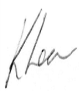 Kay Lear  Clerk/Proper officer - On behalf of Branston Parish Council                PUBLIC PARTICIPATION – 6.30 – 6.45 P.M.    PRESS AND MEMBERS OF THE PUBLIC ARE CORDIALLY INVITED